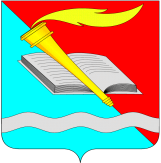 АДМИНИСТРАЦИЯ ФУРМАНОВСКОГО МУНИЦИПАЛЬНОГО РАЙОНА ПОСТАНОВЛЕНИЕ от 27.09.2013	           № 780г. ФурмановО создании экспертной рабочей группы при администрации Фурмановского муниципального районаВ соответствии с Указом Президента Российской Федерации от 04.03.2013 года № 183 «О рассмотрении общественных инициатив, направленных гражданами Российской Федерации с использованием интернет-ресурса «Российская общественная инициатива», руководствуясь Уставом Фурмановского муниципального района, постановляет:1. Создать экспертную рабочую группу при администрации Фурмановского муниципального района по рассмотрению общественных инициатив, направленных гражданами Российской Федерации с использованием интернет-ресурса «Российская общественная инициатива».2. Утвердить:2.1. Состав экспертной рабочей группы при администрации Фурмановского муниципального района по рассмотрению общественных инициатив, направленных гражданами Российской Федерации с использованием интернет-ресурса «Российская общественная инициатива» (Приложение № 1).2.2. Положение об экспертной рабочей группе при администрации Фурмановского муниципального района по рассмотрению общественных инициатив, направленных гражданами Российской Федерации с использованием интернет-ресурса «Российская общественная инициатива» (Приложение № 2).3. Пресс-службе администрации Фурмановского муниципального района                 (JI.К. Пыхалова) опубликовать постановление в сборнике «Вестник администрации Фурмановского муниципального района и Совета Фурмановского муниципального района».4. Отделу автоматизации и информатизации администрации Фурмановского муниципального района (А.С. Лебедев) разместить постановление на официальном сайте администрации Фурмановского муниципального района.5. Отделу управления делами администрации Фурмановского муниципального района (Г.В. Буркова) ознакомить с постановлением муниципальных служащих, указанных в Приложении № 1 настоящего постановления.6. Постановление вступает в силу после официального опубликования.7. Контроль за исполнением постановления оставляю за собой.Врио главы администрацииФурмановского муниципального района				        Д.И. КлючаревИсп. М.В. Семенов(49341) 20993Приложение № 1к постановлению администрацииФурмановского муниципального районаот 27.09.2013 № 844СОСТАВэкспертной рабочей группы при администрации Фурмановского муниципального района по рассмотрению общественных инициатив, направленных гражданами Российской Федерации с использованием интернет-ресурса«Российская общественная инициатива»Белов Антон Вячеславович		- заместитель главы администрации Фурмановского муниципального района по экономическому развитию, председатель рабочей группы;Буркова Галина Владимировна		- начальник отдела управления делами администрации Фурмановского, секретарь рабочей группы,Члены рабочей группы:Пелевин Василий Владимирович		- заместитель главы администрации Фурмановского городского поселения         (по согласованию);Каблуков Евгений Владимирович			- генеральный директор                             ОАО «Фурмановская прядильно – ткацкая фабрика № 2» (по согласованию);Двоеглазов Андрей Михайлович		- заместитель главы администрации, начальник финансового отдела администрации Фурмановского муниципального района;Мальцев Анатолий Николаевич		- начальник отдела культуры, спорта и молодежной политики администрации Фурмановского муниципального района;Ильинцева Елена Николаевна	- Депутат Совета Фурмановского муниципального района (по согласованию);Белянчиков Антон Сергеевич	- Депутат Совета Фурмановского муниципального района (по согласованию).Приложение № 2к постановлению администрацииФурмановского муниципального районаот 27.09.2013 № 780ПОЛОЖЕНИЕОб экспертной рабочей группе при администрации Фурмановского муниципального района по рассмотрению общественных инициатив, направленных гражданами Российской Федерации с использованием интернет-ресурса«Российская общественная инициатива»1. Общие положения1.1. Экспертная рабочая группа при администрации Фурмановского муниципального района по рассмотрению общественных инициатив, направленных гражданами Российской Федерации с использованием Интернет-ресурса «Российская общественная инициатива» (далее – Экспертная группа) — постоянно действующий совещательный орган при администрации Фурмановского муниципального района, созданный в целях рассмотрения общественных инициатив, направленных гражданами Российской Федерации с использованием Интернет-ресурса «Российская общественная инициатива» (далее – общественная инициатива) и на принятие решений о целесообразности разработки проекта нормативного правового акта Фурмановского муниципального района и (или) принятии иных мер по реализации инициативы. 1.2. В своей деятельности Экспертная группа руководствуется Конституцией Российской Федерации, федеральными законами, нормативными правовыми актами Российской Федерации, законами и нормативными правовыми актами Ивановской области, нормативными правовыми актами Фурмановского муниципального района. 2. Задачи и функции Экспертной группы2.1.Основными задачами Экспертной группы являются:- рассмотрение и экспертная оценка общественной инициативы; - принятие решения о целесообразности разработки проекта нормативного правового акта Фурмановского муниципального района и (или) принятии иных мер по реализации инициативы. 2.2. Для реализации возложенных на нее задач Экспертная группа готовит экспертные заключения и принимает решения о разработке проектов нормативных правовых актов Фурмановского муниципального района и (или) принятии иных мер по реализации общественной инициативы.3. Полномочия Экспертной группы3.1. Экспертная группа для решения возложенных на нее задач в установленном порядке: - запрашивает и получает необходимые материалы у органов местного самоуправления Фурмановского муниципального района и организаций; - приглашает на свои заседания экспертов в соответствии с тематикой общественной инициативы; - привлекает к участию в своей работе (с согласия соответствующего руководителя) работников органов местного самоуправления Фурмановского муниципального района, а также специалистов учреждений, организаций и общественных объединений. 3.2. Обязанности Экспертной группы:- рассматривать общественные инициативы, направленные уполномоченной некоммерческой организацией; - подготавливать экспертное заключение и решение о разработке соответствующего нормативного правового акта и (или) принятии иных мер по реализации инициативы; - направлять в органы местного самоуправления Фурмановского муниципального района экспертное заключение и решение о разработке соответствующего нормативного правового акта и (или) принятии иных мер по реализации инициативы; - уведомлять инициатора-заявителя в электронном виде о подготовленном экспертном заключении и решении о разработке соответствующего нормативного правового акта и (или) принятии иных мер по реализации инициативы. 4. Порядок формирования и состав Экспертной группы4.1. В состав Экспертной группы входят председатель Экспертной группы, секретарь Экспертной группы и члены Экспертной рабочей группы.4.2. Состав Экспертной рабочей группы определяется постановлением администрации Фурмановского муниципального района. 4.3. Экспертная группа формируется из представителей органов местного самоуправления Фурмановского муниципального района, муниципальных учреждений, бизнес-сообщества и общественных объединений. 5. Организация работы Экспертной группы5.1. Заседание Экспертной группы считается правомочным, если в нем участвует более половины ее членов.Экспертная группа принимает решения большинством голосов от числа присутствующих членов Экспертной группы.5.2. Председатель Экспертной группы: - осуществляет общее руководство деятельностью Экспертной группы, председательствует на заседаниях Экспертной группы; - созывает заседания Экспертной группы и определяет их повестки дня; - представляет Экспертную группу в отношениях с органами местного самоуправления Фурмановского муниципального района и организациями;- подписывает протоколы заседаний, экспертное заключение и решение о разработке соответствующего нормативного правового акта и (или) принятии иных мер по реализации инициативы; - осуществляет полномочия по обеспечению деятельности Экспертной группы. 5.3. Секретарь Экспертной группы: - организует подготовку и проведение заседаний Экспертной группы; - организует ежедневную проверку электронной почты. 5.4. Члены Экспертной группы вносят предложения по организации заседания Экспертной группы, а также получают информацию о деятельности Экспертной группы. 5.5. Заседания Экспертной группы проводятся по мере поступления общественных инициатив.5.6. В заседаниях Экспертной группы с правом совещательного голоса могут принимать участие лица, не являющиеся ее членами (эксперты). 5.7. Решения, принимаемые на заседаниях Экспертной группы, оформляются протоколами, которые подписывает председательствующий на заседании Экспертной группы. 6. Порядок рассмотрения общественной инициативы и принятия решения Экспертной группой6.1. Экспертная группа рассматривает полученную в электронном виде на адрес электронной почты furm_city@rambler.ru общественную инициативу, направленную уполномоченной Указом Президента Российской Федерации от 4 марта 2013 года № 183 «О рассмотрении общественных инициатив, направленных гражданами Российской Федерации с использованием Интернет-ресурса «Российская общественная инициатива» некоммерческой организацией (далее – уполномоченная некоммерческая организация). 6.2. По результатам рассмотрения общественной инициативы Экспертная группа готовит экспертное заключение и решение о разработке соответствующего нормативного правового акта и (или) принятии иных мер по реализации инициативы, которые подписываются председателем Экспертной группы. 6.3. О подготовленном экспертном заключении и принятом решении о разработке соответствующего нормативного правового акта и (или) принятии иных мер по реализации инициативы Экспертная группа уведомляет инициатора-заявителя в электронном виде. 6.4. Мероприятия, предусмотренные п.п. 6.1 и 6.3 настоящего Положения, должны быть реализованы в срок, не превышающий 2 месяца со дня поступления общественной инициативы для рассмотрения в Экспертную группу. 6.5. Копии экспертного заключения и решения о разработке соответствующего нормативного правового акта и (или) принятии иных мер по реализации инициативы направляются Экспертной группой в орган местного самоуправления Фурмановского муниципального района в соответствии с компетенцией в течение 3 рабочих дней. 6.6. Орган местного самоуправления Фурмановского муниципального района в течение 20 дней сообщает Экспертной группе о принятых (принимаемых) мерах по реализации инициативы в соответствии с экспертным заключением и решением о разработке соответствующего нормативного правового акта и (или) принятии иных мер по реализации инициативы.Данная информация включает в себя: сроки разработки и принятия нормативного правового акта, c указанием принятых (принимаемых) мер, ответственных лиц, сроков исполнения.